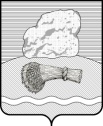 РОССИЙСКАЯ ФЕДЕРАЦИЯКалужская областьДуминичский районАдминистрация сельского поселения«ДЕРЕВНЯ ДУБРОВКА» ПОСТАНОВЛЕНИЕ  «28»  января  2019г.							           № 8О внесении изменений  в муниципальную программу «Сохранение и развитие культуры на территории  сельского поселения «Деревня Дубровка»  на 2017-2022 годы»,  утвержденную постановлением  администрации сельского поселения «Деревня  Дубровка» от 15.11.2016  № 45»         На основании статьи 179 Бюджетного кодекса Российской Федерации, в соответствии с пунктом 30 части 1 ст.14 Федерального закона от 06.10.2003г №131-ФЗ «Об общих принципах организации местного самоуправления в Российской Федерации», руководствуясь Постановлением администрации сельского поселения «Деревня Дубровка» от 16.10.2013 г № 16  «Об утверждении Порядка принятия решений о разработке муниципальных программ сельского поселения «Деревня  Дубровка», их формирования и реализации и Порядка проведения оценки эффективности реализации муниципальных программ сельского поселения «Деревня  Дубровка», в соответствии с Уставом сельского поселения «Деревня  Дубровка» ПОСТАНОВЛЯЮ:    1. Внести следующие изменения  в  муниципальную   программу  «Сохранение и развитие культуры на территории  сельского поселения «Деревня Дубровка» на 2017-2022 годы»,  утвержденную постановлением  администрации сельского поселения «Деревня  Дубровка» от 15.11.2016  № 45»  (в редакции постановлений: от 01.02.2017 г. № 7; от 02.05.2017 г. №20; от 30.08.2017 г. №39; от 26.09..2017 г. №44; от 15.11.2017 г. № 56; от 26.12.2017 г. №66; от 21.12.2018 г. № 54; 29.12.2018 № 57 )Внести изменения в п. 6 паспорта муниципальной Программы «Сохранение и развитие культуры на территории  сельского поселения «Деревня Дубровка»  на 2017 – 2022 годы», изложив его в следующей редакции:1.2. Внести изменения в раздел VI «Обоснование объема финансовых ресурсов, необходимых для реализации муниципальной программы», изложив его в следующей редакции: «Общий объём расходов бюджета сельского поселения, предусмотренный на реализацию мероприятий, включённых в настоящую муниципальную программу на период с 2017 года по 2022год составил    2571,356 тыс.руб. 19 коп.1.3.Внести изменения в п.6.1. «Общий объем финансовых ресурсов, необходимых для реализации муниципальной программы», изложив его в следующей редакции:                                                                 (тыс. руб.)1.4. Внести изменения в п.6.2. «Обоснование объема финансовых ресурсов, необходимых для реализации муниципальной программы, изложив его в следующей редакции:Внести изменения в раздел 8 «Перечень мероприятий муниципальной Программы», изложив его в следующей редакции:8.Перечень мероприятий программы2.  Настоящее постановление вступает в силу с момента подписания, подлежит обнародованию  и размещению в информационно-телекоммуникационной сети «Интернет на официальном сайте органов местного самоуправления сельского поселения «Деревня Дубровка» http://ddubrovka.ru/.  3. Контроль за исполнением настоящего постановления оставляю за собой.Глава администрации 				Г.В. СафроноваОбъемы финансирования муниципальной программы за счет всех источников финансирования  Общий объем финансирования Программы составляет: :  2571,356 тыс. руб.  19 коп.                                                                                                                                                                                                                                                                                                                                                                                                                                                                                                                                                                                                                                                                                                                                                                                                                                                                                                                                                                                                                                                                                                                                                               2017 г. – 363.720 тыс. руб.2018 г.-  278,642тыс. руб.19 коп.2019 г.-  326,937 тыс. руб.2020 г.-  534,019 тыс. руб.	2021 г.-  534,019 тыс. руб.2022 г.-  534.019 тыс. руб.Источником финансирования Программы является местный бюджет.Наименование показателяВсегоВ том числе по годамВ том числе по годамВ том числе по годамВ том числе по годамВ том числе по годамВ том числе по годамНаименование показателяВсего201720182019202020212022ВСЕГО2541.35619 коп.363.720278.64219 коп.326,937534,019534,019534,019в том числе:по источникам финансирования:2541.35619 коп.363.720278.64219 коп.326,937534,019534,019534,019средства  местного бюджета2541.35619 коп.363.720278.64219 коп.326,937534,019534,019534,019Наименование показателей2017201820192020202120221Основное мероприятия Дубровского СК:ПроцессныеКоличество мероприятий, проведенных в рамках программы505560636565Общее количествоОбъем финансовых ресурсов, итого363.720278.64219 коп.326,937534,019534,019534,019№ п\пНаименование мероприятияСроки исполненияИсточники финансированияВсего тыс.рубВсего тыс.рубВсего тыс.рубОбъем финансирования по годамОбъем финансирования по годамОбъем финансирования по годамОбъем финансирования по годамОбъем финансирования по годамОбъем финансирования по годамОбъем финансирования по годамОбъем финансирования по годамОбъем финансирования по годамОбъем финансирования по годамОбъем финансирования по годамОбъем финансирования по годамОтветственный за исполнение№ п\пНаименование мероприятияСроки исполненияИсточники финансированияВсего тыс.рубВсего тыс.рубВсего тыс.руб2017201720182019202020202021202120222022202220221НормаНормативно-правовое  обеспечение программыНормаНормативно-правовое  обеспечение программыНормаНормативно-правовое  обеспечение программыНормаНормативно-правовое  обеспечение программыНормаНормативно-правовое  обеспечение программыНормаНормативно-правовое  обеспечение программыНормаНормативно-правовое  обеспечение программыНормаНормативно-правовое  обеспечение программы1.1Разработка программ и положений по проведению конкурсов, фестивалей, праздниковЕжегодно по годовому плану.В рамках финансирования СК                                                                Работники СКВ рамках финансирования СК                                                                Работники СКВ рамках финансирования СК                                                                Работники СКВ рамках финансирования СК                                                                Работники СКВ рамках финансирования СК                                                                Работники СКВ рамках финансирования СК                                                                Работники СКВ рамках финансирования СК                                                                Работники СКВ рамках финансирования СК                                                                Работники СКВ рамках финансирования СК                                                                Работники СКВ рамках финансирования СК                                                                Работники СКВ рамках финансирования СК                                                                Работники СКВ рамках финансирования СК                                                                Работники СКВ рамках финансирования СК                                                                Работники СКВ рамках финансирования СК                                                                Работники СКВ рамках финансирования СК                                                                Работники СКВ рамках финансирования СК                                                                Работники СКВ рамках финансирования СК                                                                Работники СК1.2Обобщение опыта    работы по развитию детского художественного творчества и поддержке молодых дарованийежегодноВ рамках финансирования СКВ рамках финансирования СКВ рамках финансирования СКВ рамках финансирования СКВ рамках финансирования СКВ рамках финансирования СКВ рамках финансирования СКВ рамках финансирования СКВ рамках финансирования СКВ рамках финансирования СКВ рамках финансирования СКВ рамках финансирования СКВ рамках финансирования СКВ рамках финансирования СКВ рамках финансирования СКВ рамках финансирования СКРаботники СК2Культурно-досуговая и массово-зрелищная деятельностьКультурно-досуговая и массово-зрелищная деятельностьКультурно-досуговая и массово-зрелищная деятельностьКультурно-досуговая и массово-зрелищная деятельностьКультурно-досуговая и массово-зрелищная деятельностьКультурно-досуговая и массово-зрелищная деятельностьКультурно-досуговая и массово-зрелищная деятельностьКультурно-досуговая и массово-зрелищная деятельностьКультурно-досуговая и массово-зрелищная деятельностьКультурно-досуговая и массово-зрелищная деятельностьКультурно-досуговая и массово-зрелищная деятельностьКультурно-досуговая и массово-зрелищная деятельностьКультурно-досуговая и массово-зрелищная деятельностьКультурно-досуговая и массово-зрелищная деятельностьКультурно-досуговая и массово-зрелищная деятельностьКультурно-досуговая и массово-зрелищная деятельностьКультурно-досуговая и массово-зрелищная деятельностьКультурно-досуговая и массово-зрелищная деятельностьКультурно-досуговая и массово-зрелищная деятельность2.1Проведение смотров, конкурсов, праздничных концертов, праздники селпостоянноВ рамках финансирования СКВ рамках финансирования СКВ рамках финансирования СКВ рамках финансирования СКВ рамках финансирования СКВ рамках финансирования СКВ рамках финансирования СКВ рамках финансирования СКВ рамках финансирования СКВ рамках финансирования СКВ рамках финансирования СКВ рамках финансирования СКВ рамках финансирования СКВ рамках финансирования СКАдминистрация сельского поселения, работники СК2.2Организация занятий клубов по интересам и кружковпостоянноВ рамках финансирования СКВ рамках финансирования СКВ рамках финансирования СКВ рамках финансирования СКВ рамках финансирования СКВ рамках финансирования СКВ рамках финансирования СКВ рамках финансирования СКВ рамках финансирования СКВ рамках финансирования СКВ рамках финансирования СКВ рамках финансирования СКВ рамках финансирования СКВ рамках финансирования СКРаботники СК3Пропаганда развития культурыПропаганда развития культурыПропаганда развития культурыПропаганда развития культурыПропаганда развития культурыПропаганда развития культурыПропаганда развития культурыПропаганда развития культурыПропаганда развития культурыПропаганда развития культурыПропаганда развития культурыПропаганда развития культурыПропаганда развития культурыПропаганда развития культурыПропаганда развития культурыПропаганда развития культуры3.1Информирование населения о  проведенных мероприятияхпостоянноВ рамках финансирования СКВ рамках финансирования СКВ рамках финансирования СКВ рамках финансирования СКВ рамках финансирования СКВ рамках финансирования СКВ рамках финансирования СКВ рамках финансирования СКВ рамках финансирования СКВ рамках финансирования СКВ рамках финансирования СКВ рамках финансирования СКВ рамках финансирования СКВ рамках финансирования СК Работники СК 3.2Организация рекламы о проводимых мероприятиях в сфере культурыпостоянноВ рамках финансирования СКВ рамках финансирования СКВ рамках финансирования СКВ рамках финансирования СКВ рамках финансирования СКВ рамках финансирования СКВ рамках финансирования СКВ рамках финансирования СКВ рамках финансирования СКВ рамках финансирования СКВ рамках финансирования СКВ рамках финансирования СКВ рамках финансирования СКВ рамках финансирования СК Работники СК4.Обеспечение функционирования сельского клубаОбеспечение функционирования сельского клубаОбеспечение функционирования сельского клубаОбеспечение функционирования сельского клубаОбеспечение функционирования сельского клубаОбеспечение функционирования сельского клубаОбеспечение функционирования сельского клубаОбеспечение функционирования сельского клубаОбеспечение функционирования сельского клубаОбеспечение функционирования сельского клубаОбеспечение функционирования сельского клубаОбеспечение функционирования сельского клубаОбеспечение функционирования сельского клубаОбеспечение функционирования сельского клубаОбеспечение функционирования сельского клубаОбеспечение функционирования сельского клубаОбеспечение функционирования сельского клубаОбеспечение функционирования сельского клубаОбеспечение функционирования сельского клуба4.1Обеспечение надлежащих организационно-технических условий для исполнения должностных обязанностей работников культуры и установления им оплаты труда в соответствии с законодательством.постоянноСредства местного бюджета2541,356 19коп.363.720363.720278.64219 коп.278.64219 коп.296,937296,937534,019534,019534.019534.019534,019534,019Администрация сельского поселенияАдминистрация сельского поселенияАдминистрация сельского поселения4.2Замена котла2019г.Средства местного бюджета30.0030.00ИТОГО по программеИТОГО по программеИТОГО по программеИТОГО по программе2541,356 19коп.363.720363.720278.64219 коп.278.64219 коп.326,937326,937534,019534,019534.019534.019534,019534,019